Тема: «Решение примеров, знаки +, –, величина, логическая задача, геометрические фигуры».

Цель:
учить составлять примеры, читать записи;
закреплять умение правильно пользоваться знаками +, –;
закреплять умение различать понятия выше, глубже;
учить решать логическую задачу;
познакомить с элементами геометрической фигуры треугольник (вершины, стороны, углы);
учить формулировать учебную задачу;
учить понимать учебную задачу и выполнять ее самостоятельно;
формировать навык самоконтроля и самооценки.
1. Задание «Напишите правильно» (лист 14, рис. 1).
Задание.
Напишите в прямоугольнике числа и цифры, чтобы в ответе получилось число, написанное в верхнем прямоугольнике, и прочитайте запись. (Десять плюс три равняется тринадцати, одиннадцать плюс два равняется тринадцати, двенадцать минус один равняется одиннадцати, тринадцать минус один равняется двенадцати.)
2. Игровое упражнение «Помоги Незнайке» (лист 14, рис. 2).
Спросите детей, что надо сделать в этом задании. (Написать знаки =, – в пустых кружочках.)
Задание.
Напишите знаки и прочитайте запись. (Десять плюс два равняется двенадцати, тринадцать минус один равняется двенадцати, двенадцать плюс один равняется тринадцати.)
3. Физкультминутка.
Проведите физкультминутку по желанию детей (см. сценарии занятий 1–13).
4. Игровое упражнение «Слушай, смотри, делай» (лист 14, рис. 3).
Задания и вопросы.
Нарисуйте справа елочку так, чтобы она была выше дерева.
Нарисуйте в аквариуме рыбку гак, чтобы она была глубже нарисованной рыбки.
Что можно сказать о высоте елочки и дуба? (Елочка выше дерева, а дерево ниже елочки.)
Что можно сказать про рыбок? (Рыбки плавают на разной глубине.)
5. Логическая задача «Сколько детей у папы?» (лист 14, рис. 4).
Задания и вопросы.
Посчитайте, сколько детей спряталось у папы под плащом, и напишите в квадратик справа, сколько их. (Четыре)
Почему написали цифру 4? (Потому что у одного ребенка два ботинка, а ботинок восемь)
Кто еще спрятался под плащом у папы? (Собака)
6. «Рисуем треугольник» (лист 14, рис. 5).
Прочитайте детям стихотворение.

Ты на меня, ты на него,
На всех нас посмотри,
У нас всего, у нас всего,

Три стороны, и три угла,
И столько же вершин.
II трижды трудные дела
Мы вместе совершим.

Все в нашем городе – друзья.
Дружнее не сыскать.
Мы треугольников семья,
Нас каждый должен знать.
Вопросы и задания.
Назовите строчки из стихотворения, в которых треугольники рассказывают о себе. Если дети затрудняются, прочитайте эти строчки еще раз:

У нас всего, у нас всего,
У нас всего по три.
Три стороны, и три угла,
И столько же вершин.

Соедините нарисованные точки.
Какая фигура получилась? (Треугольник.)
Сколько сторон у треугольника? (Три.)
Сколько углов у треугольника? (Три.)
Закрасьте углы красным цветом.
Уточните, что вершины треугольника – это место, где пересекаются стороны.

7. Самоконтроль и самооценка выполненной работы (см. п. 7 занятия 1).

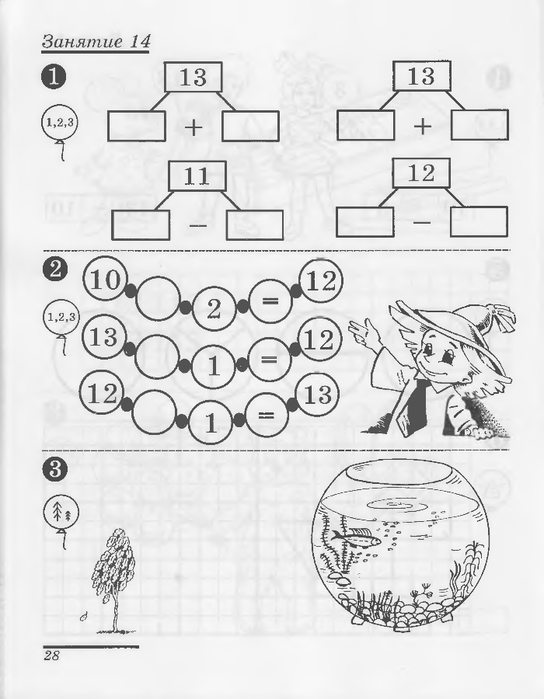 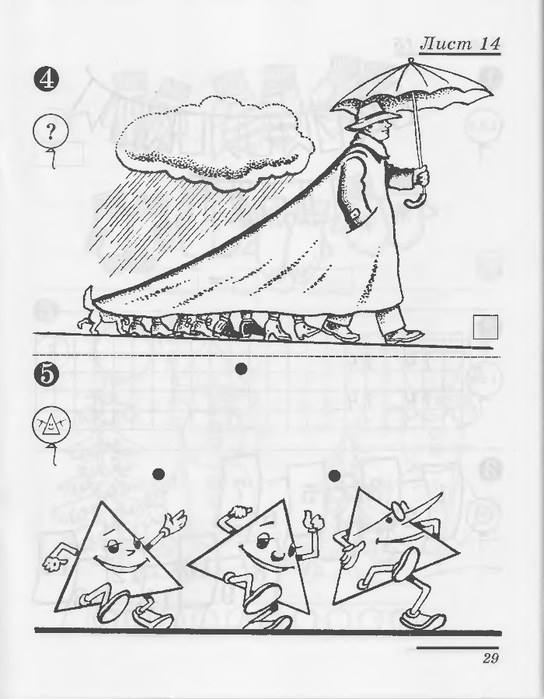 